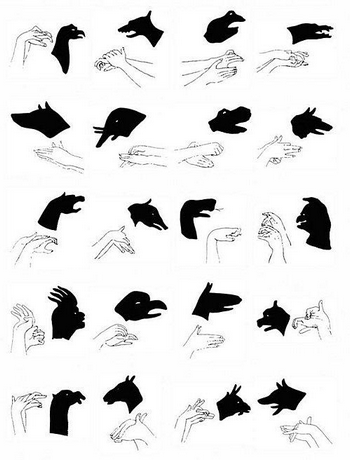 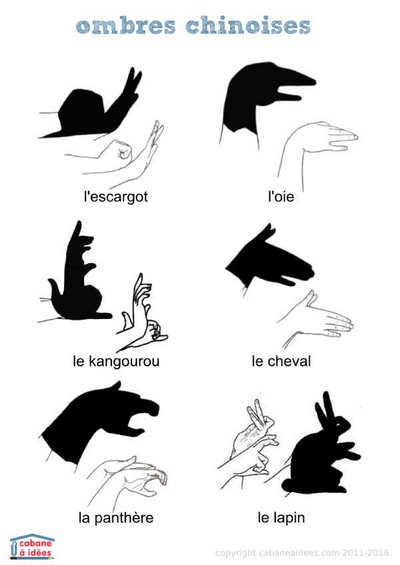 Fiche enseignantFiche enseignantOmbre et lumièreCycle 2   Cycle 3Les défisTrouver plusieurs formes d’ombre pour un même objetComment faire disparaitre une ombre ?Faire l’ombre d’une bouteille la plus grande possibleCréer des monstres en ombreTrouver plusieurs formes d’ombre pour un même objetComment faire disparaitre une ombre ?Faire l’ombre d’une bouteille la plus grande possibleCréer des monstres en ombreTrouver plusieurs formes d’ombre pour un même objetComment faire disparaitre une ombre ?Faire l’ombre d’une bouteille la plus grande possibleCréer des monstres en ombreMatérielUne lampe de poche ou un téléphone portableDes objets diversDes feuilles blanchesUne lampe de poche ou un téléphone portableDes objets diversDes feuilles blanchesUne lampe de poche ou un téléphone portableDes objets diversDes feuilles blanchesDéfi 1Mettre une feuille A4 blanche au sol dans un endroit assez sombre.Faire au moins 3 ombres différentes du même objet sans le bouger.Avec la lampe, éclairer l’objet et dessiner le contour des ombres. Elles doivent avoir une forme différente à chaque fois.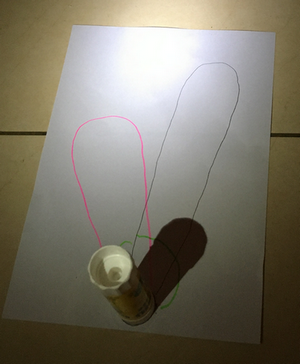 ProlongementFaire la même expérience avec différents objets Transparents : verres de lunettes, verreTranslucides : double-décimètre en plastique, pot en plastique, …Faire la même expérience avec différents objets Transparents : verres de lunettes, verreTranslucides : double-décimètre en plastique, pot en plastique, …Observation et comparaisonEn fonction de l’endroit où l’on place la source lumineuse, l’ombre change de forme.Certains objets transparents (verre de lunettes) n’ont pas d’ombre.L’ombre est noire sauf si l’objet est translucide et coloré. Alors l’ombre peut prendre une autre couleur. On observe, en plus de l’ombre qui apparait sur la feuille, que le côté non éclairé de l’objet est noir ou très sombre.En fonction de l’endroit où l’on place la source lumineuse, l’ombre change de forme.Certains objets transparents (verre de lunettes) n’ont pas d’ombre.L’ombre est noire sauf si l’objet est translucide et coloré. Alors l’ombre peut prendre une autre couleur. On observe, en plus de l’ombre qui apparait sur la feuille, que le côté non éclairé de l’objet est noir ou très sombre.Synthèse de l’expérience 1Pour former une ombre, il faut placer un objet opaque entre une source lumineuse (lampe de poche) et un écran (feuille de papier).L’ombre change de forme lorsque l’on bouge la source lumineuse.L’ombre qui apparait sur l’écran et qui change quand on bouge la source lumineuse est l’ombre portée de l’objet. L’ombre portée n’étant pas sur l’objet, elle peut changer de forme et de place.Le côté de l’objet non éclairé (qui est noir) est l’ombre propre de l’objet.Pour former une ombre, il faut placer un objet opaque entre une source lumineuse (lampe de poche) et un écran (feuille de papier).L’ombre change de forme lorsque l’on bouge la source lumineuse.L’ombre qui apparait sur l’écran et qui change quand on bouge la source lumineuse est l’ombre portée de l’objet. L’ombre portée n’étant pas sur l’objet, elle peut changer de forme et de place.Le côté de l’objet non éclairé (qui est noir) est l’ombre propre de l’objet.Des ressources pour comprendreOmbre propre et ombre portée : https://www.youtube.com/watch?v=Pah98tsHLTgOmbre propre et ombre portée : https://www.youtube.com/watch?v=Pah98tsHLTgDéfi 2Faire disparaitre une ombrePlacer un objet sur une feuille de papier blanc. Éclairer l’objet.Trouver des solutions pour faire disparaitre l’ombreObservation et comparaisonPour réussir ce défi, on peut :Éclairer le dessus de l’objet afin qu’il n’y ait plus d’ombre portéeDisposer plusieurs sources lumineuses autour de l’objetSynthèse de l’expérience 2L’objet étant éclairé de tous les côtés, il ne peut pas y avoir d’ombre portée.Si on place 2 sources lumineuses d’un côté de l’objet, on obtient 2 ombres, 3 sources lumineuses, 3 ombres, etc… Mais il faut que les sources lumineuses ne soient pas tout autour de l’objet.Défi 3Faire l’ombre d’une bouteille la plus grande possibleChoisir une pièce sombre (un couloir par exemple) , placer une bouteille de 1,5 L au bout de la pièce.Mettre un repère au sol à l’endroit où se trouve la source lumineuse.Éclairer la bouteille avec une lampe de poche ou un téléphone portable et trouver des solutions pour faire la plus grande ombre possible. Demander à quelqu’un de poser un repère au bout de l’ombre. Mesurer la distance entre la source lumineuse et le bout de l’ombre obtenue.Observation et comparaisonQuand on éloigne l’objet de la source lumineuse, la dimension de l’ombre portée diminue.
Quand on approche l’objet de la source lumineuse, la dimension de l’ombre portée augmente.Synthèse de l’expérience 3C’est la variation de la distance entre la source lumineuse et l’objet qui fait varier la taille de l’ombre portée sur un écran.Des ressources pour comprendrehttps://www.fondation-lamap.org/sites/default/files/upload/media/ressources/activites/48442/OMBRES%20ET%20LUMIERE_2016_V2.pdfExcellente séquence pour travailler les arts et les ombres  : https://www.fondation-lamap.org/sites/default/files/upload/media/fondation/prix/2016/JessicaVIALA_Le%20theatre%20d%27ombre.pdfDéfi 4Créer des monstres en ombreA partir d’objets de la maison, réaliser un montage dont l’ombre portée devra représenter un animal imaginaire ou un « monstre ».Une photo sera prise et envoyée à l’enseignant pour réaliser une galerie de monstres en ombre.Observation et comparaison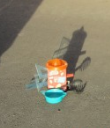 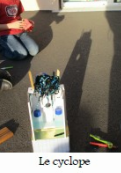 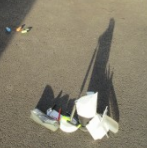 Source : : https://www.fondation-lamap.org/sites/default/files/upload/media/fondation/prix/2016/JessicaVIALA_Le%20theatre%20d%27ombre.pdf